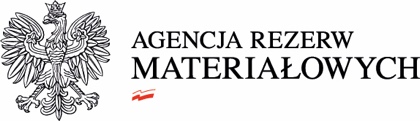 Biuro ZakupówBZ.261.66.2020Warszawa, 29 października 2020 r.							„CHEMOBUD” Sp. z o.o.							Ul. Dęblińska 39							24-110 PuławyDotyczy: postępowania o udzielenie zamówienia publicznego na remont posadzki w budynku magazynowym nr 4 w Składnicy ARM w Leśmierzu – znak sprawy: BZ.261.66.2020Działając na podstawie art. 92 ustawy z dnia 29 stycznia 2004 r. Prawo zamówień publicznych (Dz. U. z 2019 r. poz. 1843, z późn. zm.), Zamawiający informuje, że wybrał ofertę nr 120 złożoną przez:„CHEMOBUD” Sp. z o.o., ul. Dęblińska 39, 24-110 PuławyCena oferty: 152 142,34 zł, okres gwarancji: 60 miesięcy, termin realizacji zamówienia: 35 dni.Uzyskane punkty: 100,00Uzasadnienie: Jest to jedyna oferta złożona w postępowaniu. Wykonawca spełnia warunki udziału w postępowaniu, a złożona oferta nie podlega odrzuceniu.